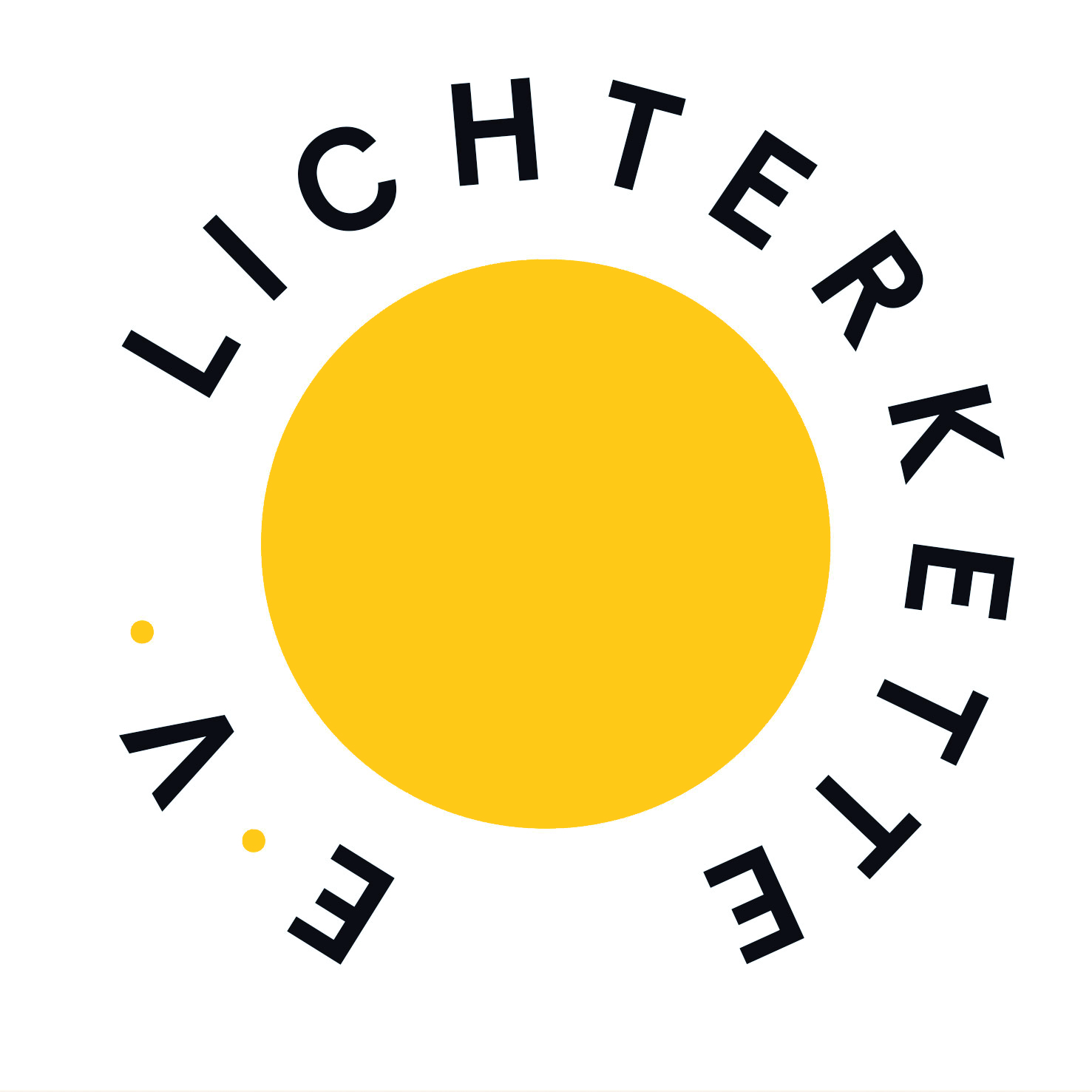 Antrag auf ProjektförderungChecklisteDie Lichterkette e.V. fördert Projekte in Stadt und Landkreis MünchenEinsendeschluss: 15.03., 15.06., 15.09. und 15.12. jeden JahresFörderentscheid: ca. 1-2 Wochen danachAntrag digital als Word-Dokument oder PDF an info@lichterkette.deNoch Fragen? Bitte wenden Sie sich gerne an: Harriet Austen, Tel. 089/30 778 778, info@lichterkette.deAntragstellerWie wurden Sie auf Lichterkette e.V. aufmerksam?Haben Sie bereits früher einen Antrag auf Projektförderung bei Lichterkette e.V. gestellt? Wenn ja, wann?Angaben zum ProjektProjektbezeichnung Beschreibung und Dauer des Projekts (max. 1400 Zeichen)Beabsichtigte Wirkung des Projektes auf die Zielgruppe (max. 1400 Zeichen)Kosten und Finanzierungsplan (in Euro)Kosten FinanzierungsplanFinanzierungslückeRichtigkeit der DatenHiermit versichere ich, dass sämtliche Angaben dieses Antrages nach bestem Wissen und Gewissen erfolgen. Falsche Angaben oder bewusstes Weglassen wichtiger Tatbestände haben die Rückforderung bereits bewilligter Mittel zur Folge! Richtlinie für die Gewährung von ZuwendungenHiermit bestätige ich, dass wir uns als Antragsteller/in durch Offenheit und Toleranz gegen-über Andersdenkenden auszeichnen, parteipolitisch neutral und weltanschaulich offen sind, nicht vorrangig politische und/oder ideologische bzw. weltanschauliche Ziele verfolgen und uns zur freiheitlich-demokratischen Grundordnung bekennen.Einwilligungserklärung nach dem Bundesdatenschutzgesetz Wir sind damit einverstanden, dass unsere sämtlichen Daten elektronisch gespeichert und elektronisch verarbeitet werden.……………………………………………………………………….	………………………………………………………………Ort, Datum						UnterschriftVielen Dank für Ihre Mühe!Anmerkungen Lichterkette e.V.Name des Verein/ der EinrichtungAnsprechpartner/inTrägerStraßePLZ/OrtTel./FaxMobilE-MailHomepageBankverbindung (Bank und IBAN)Gemeinnützigkeit (wenn ja, bitte um Satzung und einen aktuellen Frei-stellungsbescheid) Personal- und Personalnebenkosten Sachkosten Sonstige Kosten durch ProjektdurchführungSUMMEEigenmittel und EigenleistungenDrittmittel (öffentliche Hand, andere Förderer, Stiftungen)SUMMEBenötigte MittelVon Lichterkette e.V. erwarteter ZuschussAndere Förderer (Name der Institution), beantragt, aber noch nicht zugesagt Eingang des AntragesEntscheidungÜberweisung